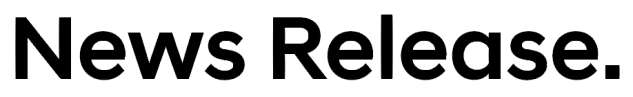 Strictly embargoed until 2 pm PT on November 9, 2020Hyundai Motor Group to launch NVIDIA DRIVE ‘connected car’ infotainment and AI platform across all future Hyundai, Kia and Genesis modelsAll new models from Hyundai Motor Group brands to feature NVIDIA DRIVE platform as standard, starting from 2022NVIDIA technology enhances new connected car operating system (ccOS)ccOS developed in-house by Hyundai Motor Group for all future modelsOffers perpetually updatable, software-defined in-vehicle infotainment systems and potential for a wide range of ‘connected car’ servicesSEOUL / SANTA CLARA, Calif., November 9, 2020 – Hyundai Motor Group and NVIDIA announced today the roll-out of the NVIDIA DRIVE ‘connected car’ platform across all new models from Hyundai, Kia and Genesis from 2022 onwards. The technical cooperation with NVIDIA, the global leader in accelerated computing, will enable Hyundai Motor Group to develop high-performance ‘connected car’ computing systems for its next-generation models. From entry-level to premium vehicles, all future models will feature in-vehicle infotainment (IVI) systems powered by NVIDIA DRIVE as standard. NVIDIA DRIVE includes a hardware and software stack, enabling Hyundai Motor Group’s IVI systems to combine audio, video, navigation, connectivity and artificial intelligence (AI)-based ‘connected car’ services.Using the high-performance, energy-efficient NVIDIA DRIVE platform for its future models will allow the Group’s brands to offer customers seamless and continuously enhanced in-vehicle AI user experiences. Hyundai, Kia and Genesis customers will therefore benefit from a feature-rich, software-defined AI user experience that is perpetually updateable.Hyundai Motor Group has been working with NVIDIA since 2015, and the NVIDIA DRIVE platform already underpins the advanced IVI systems found in the Genesis GV80 and G80. The companies have also been collaborating on an advanced digital cockpit, due to be launched in late 2021. Today’s announcement takes the relationship further, as Hyundai Motor Group lays the foundations for IVI systems that can support a wide range of future apps and features, across its entire model line-up.“NVIDIA brought consumer electronic functionality and a graphics-rich user interface to infotainment systems more than a decade ago,” said Ali Kani, Vice President of Autonomous Vehicles at NVIDIA. “Now, we are once again transforming these systems through the power of AI, helping Hyundai Motor Group increase safety and value, along with enhancing customer satisfaction, throughout the lifetime of the vehicle.”“At Hyundai Motor Group, we are committed to delivering greater value, safety, functionality and enjoyment over the lifetime of the car,” said Paul Choo, Senior Vice President of Electronics Tech Unit at Hyundai Motor Group. “The NVIDIA DRIVE platform is proven – it is scalable, energy-efficient and has the performance to support our next generation of software-defined vehicles.”Partnership with NVIDIA enables creation of new ccOSThe partnership with NVIDIA will enable Hyundai Motor Group to roll out its new 'connected car operating system' (ccOS) in future models. Developed in-house by Hyundai Motor Group, the new ccOS will bring together the large amount of data generated by the vehicle and its network of sensors, as well as external connected car data centers, providing a more pleasurable and convenient experience for the driver and occupants.ccOS also incorporates an integrated architecture for a new ‘connected car service platform’ (ccSP). ccSP is an open platform enabling a wide range of partners to provide relevant services to owners.The ccOS will use NVIDIA’s software frameworks to implement four core IT competencies:‘High-performance computing’, using NVIDIA GPUs to process large amounts of data inside and outside the vehicles and optimize system performance to support advanced IT technologies, such as deep learning.‘Seamless computing’, which provides uninterrupted service regardless of the vehicle's online or offline state. The vehicle connects with the surrounding infrastructure and smart devices to bring the user experience from external devices into the vehicle environment.‘Intelligent computing’, providing intelligent customized services by properly identifying the driver's intentions and condition.‘Secure computing’, protecting the system by monitoring in-vehicle and external networks and isolating data associated with vehicle safety.Furthermore, recent breakthroughs in AI and accelerated computing have opened the door for next-generation vehicles to benefit from new functionality, capabilities and enhanced safety features that can be added after the car is purchased. With a centralized, software-defined computer architecture, future vehicles can be updated throughout their lives to feature the latest in advanced digital cockpit technology, as well as other features. Hyundai Motor Group will announce more specific details of its upcoming IVI and ccOS capabilities in line with future announcements relating to specific vehicles.– End –About NVIDIANVIDIA‘s (NASDAQ: NVDA) invention of the GPU in 1999 sparked the growth of the PC gaming market, redefined modern computer graphics and revolutionized parallel computing. More recently, GPU deep learning ignited modern AI — the next era of computing — with the GPU acting as the brain of computers, robots and self-driving cars that can perceive and understand the world. More information at http://nvidianews.nvidia.com/.Contact:Marie LabrieAutomotive PR Manager, NVIDIAmlabrie@nvidia.com+1 408-921-6987About Hyundai Motor GroupHyundai Motor Group is a global corporation that has created a value chain based on automobiles, steel, and construction and includes logistics, finance, IT and service. With about 250,000 employees worldwide, the Group’s automobile brands include Hyundai Motor Co. and Kia Motors Corp and Genesis. Armed with creative thinking, cooperative communication and the will to take on all challenges, we are working to create a better future for all.More information about Hyundai Motor Group, please see: www.hyundaimotorgroup.comMore information about Hyundai Motor and its products can be found at:worldwide.hyundai.com or globalpr.hyundai.comVisit the Kia Motors Global Media Center for more information: www.kianewscenter.comFor more information on Genesis and its new definition of luxury, please visit https://www.genesis.comDisclaimer: Hyundai Motor Group believes the information contained herein to be accurate at the time of release. However, the company may upload new or updated information if required and assumes that it is not liable for the accuracy of any information interpreted and used by the reader. Contact:Jin Cha
Global PR Team / Hyundai Motor Groupsjcar@hyundai.com+82 2 3464 2128